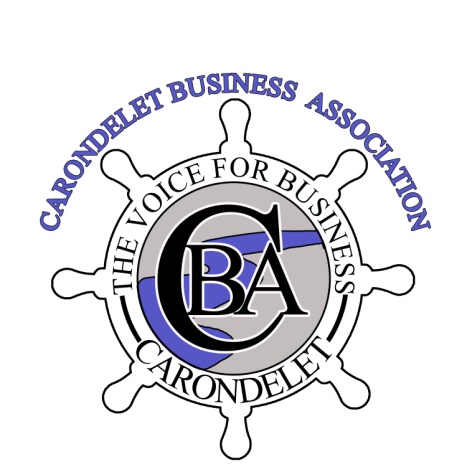  November 26, 2018To whom it may concern;RE:  The Bluffs on BroadwayMark Widmann, in addition to being a member of our organization; runs an upstanding reputable event center in a very professional manner.We heartily endorse and continue to support him and would hope that his liquor license and "dance hall" license will be renewed. Mark has made a substantial investment in our community and is an asset for all of us to be proud of.We appreciate you allowing him to continue to do so!!Additionally, I own a house just a block south of his property and would personally sign a petition for the same.Sincerely,Jaymes DearingActing Interim & past Presidentwww.CBAstlouis.com6410 Michigan  St. Louis, MO  63111           314 351-4099